Wir sind zuversichtlich, dass wir Ihnen im 2. Halbjahr weitere Fortbildungen anbieten können.Geplant sind:Dienstag, 23.Februar 2021, Primarstufe und FörderschuleKett- Mit ganzem Herzen – Kartage und Ostern unter dem Schwerpunkt Herzmit Eva Fiedler, Fortbildungsreferentin für Franz-Kett PädagogikMittwoch, 17. März 2021, alle SchulstufenOnline-Seminar zur Sinus-Jugendstudie mit Benny Reißlandt, Jugendbildungsreferent, KfJ Taunus, OberurselDonnerstag, 22. April 2021, Sekundarstufe IOnline-Seminar: „Schön, dass du da bist“ – über Gastfreundschaft auch im digitalen Raum mit Anita Seebach, RPI Frankfurt und Anke Trömper, RPI KasselMittwoch, 28. April 2021, Sekundarstufe I und IIKollegialer Austausch und Beratung für Religonslehrer und -lehrerinnen mit Oliver Knauß, Amtsleiter, Amt für kath. Religionspädagogik Hochtaunus/Main-Taunus, OberurselDienstag, 25. Mai 2021, alle SchulstufenMusik im Religionsunterricht mit Matthias Goebel, Musikhochschule FrankfurtDienstag, 15. Juni 2021, Primarstufe und FörderschuleSchatzkiste Religion mit Kirsten Neuhaus, Religionslehrerin Liederbach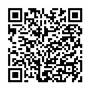 Abonnieren Sie unseren Newsletter und bleiben Sie informiert. Herzliche Einladung!www.relpaed-oberusel.bistumlimburg.de